IT-Systemadministrator (m/w/d) mit Schwerpunkt Microsoft Deine Aufgaben Du begeisterst Dich für Themen aus dem Microsoft Ökosystem? Du hast viele Ideen, möchtest gehört werden und Dich aktiv einbringen? Du bist kommunikativ, hilfsbereit und erklärst gerne komplizierte Dinge?Dann bist Du bei uns genau richtig! Wir suchen für unseren Standort Dortmund einen IT-Systemadministrator (m/w/d), der gemeinsam mit dem Team unsere interne IT-Infrastruktur mit dem Schwerpunkt Microsoft verantwortet.Du stellst den reibungslosen IT-Betrieb der Windows-Server-Systeme, sowie der Microsoft 365 Dienste sicher und reagierst auf Störungen und Sicherheitsvorfälle. Du erfasst Anforderungen aus den unterschiedlichen Geschäftsbereichen, gestaltest und entwickelst zusammen mit dem Team die Infrastruktur stetig weiter. Du unterstützt gelegentlich den internen End-User-Support und behältst so immer ein Ohr am Puls der Firma. Du bist bei uns genau richtig, wenn... Du mindestens 5 Jahre in einer vergleichbaren Position gearbeitet hast. Du ein exzellenter Team-Player bist sowohl im Zusammenspiel mit all Deinen IT-Kollegen als auch beim Umgang mit den Endbenutzern. Du sehr gute analytische Fähigkeiten hast und bei Deinen Lösungen gerne auch mal um die Ecke denkst. Du dich für neue Technologien begeisterst und ein Gespür für IT-Trends hast.Du fundierte, praktische Erfahrungen in den folgenden Bereichen hast:Aufbau und Betrieb eines Active Directory Microsoft 365 Integration (Azure AD, Exchange Online, Teams, Sharepoint) Skripting und Automatisierung mit Powershell Netzwerkgrundkenntnisse (Firewall/LAN/WLAN) Es ist von Vorteil, wenn du Erfahrungen in mindestens einem der folgenden Bereiche mitbringst: Endpoint Management Identity Management Azure Cloud Services IT Security und Compliance Wer wir sind und was wir tun...QuinScape blickt auf eine 20-jährige Erfahrung mit Enterprise-Java-Technologien zurück. In Projekten setzen wir auf international etablierte Plattformen und nehmen eine führende Position im deutschsprachigen Raum ein. Vom Hauptsitz in Dortmund und einer Niederlassung in Hannover aus arbeiten rund 175 IT-Experten für Dax-30-Konzerne, marktführende mittelständische Unternehmen und staatliche Institutionen. Dank hoher Mitarbeiterzufriedenheit haben wir eine sehr niedrige Fluktuation und bieten Kunden hierdurch eine langfristige und vertrauensvolle Zusammenarbeit mit hoher Personalkonstanz. Seit 2017 werden wir bei dem Wettbewerb Great Place to Work als einer der besten Arbeitgeber Deutschlands ausgezeichnet.Was wir Dir bieten...Eigenverantwortliches und Agiles Arbeiten (z.b. SCRUM, OKR)Konstruktive Feedback- und FehlerkulturTop Hardware-AusstattungErgonomische ArbeitsplätzeIndividuelle WeiterentwicklungFlexible ArbeitszeitenMobiles ArbeitenBetriebliche Altersvorsorge & Vermögenswirksame LeistungenTeam- und Sportevents, Spielezirkel und vieles mehr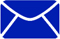 QuinScape GmbH – Wittekindstraße 30 – 44139 Dortmund – quinscape.de
Bewirb Dich jetzt unter: meinezukunft@quinscape.de oder https://jobs.quinscape.de/
(Bitte sende uns Deine Unterlagen als PDF zu)